اللجنــة التنفيـذيــــة للصنــدوق المــتعــدد الأطـــرافلتنفيـــذ بروتوكـول مونتريــال الاجتمــــــاع الخامس والثمانونمونتريال،  من 25 إلى 29 مايو/أيار 2020مؤجل: من 19 إلى 22  يولية/ تموز 2020*مقترح مشروع: غينيا - بيساوتتألف هذه الوثيقة من تعليقات وتوصية الأمانة بشأن مقترح المشروع التالي:الإزالة*  بسبب فيروس كورونا (كوفيد-19)ورقة تقييم المشروع – مشروعات متعددة السنواتغينيا - بيساووصف المشروع1.	نيابة عن حكومة غينيا - بيساو، قدم اليونيب، بوصفه الوكالة المنفذة الرئيسة، طلبا لتمويل الشريحة الرابعة من المرحلة الأولى من خطة إدارة إزالة المواد الهيدروكلوروفلوروكربونية بمبلـغ 000 28 دولار أمريكي زائدا تكاليف دعم الوكالة البالغة 640 3 دولار أمريكي لليونيب فقط. ويشمل التقديم تقريرا مرحليا عن تنفيذ الشريحة الثالثة وتقرير التحقق من استهلاك الهيدروكلوروفلوروكربون من عام 2013 إلى عام 2019 وخطة تنفيذ الشريحة للفترة من عام 2020 إلى عام 2021. تقرير بشأن استهلاك المواد الهيدروكلوروفلوروكربونية2.	أبلغت حكومة غينيا - بيساو في تقرير التحقق عن استهلاك يبلغ 1.27 طن من قدرات استنفاد الأوزون من المواد الهيدروكلوروفلوروكربونية في عام 2019 يمثل نسبة حوالى 55 في المائة أقل من خط أساس المواد الهيدروكلوروفلوروكربونية للامتثال. ويرد في الجدول 1 استهلاك المواد الهيدروكلوروفلوروكربونية في الفترة 2015-2019.الجدول 1. استهلاك الهيدروكلوروفلوروكربون في غينيا - بيساو (بيانات المادة 7 للفترة 2015-2019)* بيانات من تقرير التحقق بشأن استهلاك المواد الهيدروكلوروفلوروكربونية3		انخفض استهلاك الهيدروكلوروفلوروكربون منذ عام 2015 الذي يرجع لتنفيذ أنشطة بمقتضي  خطة إدارة إزالة المواد الهيدروكلوروفلوروكربونية، بما في ذلك إنفاذ لوائح المواد المستنفدة للأوزون والرقابة عليها ونظام الترخيص والحصص للواردات/الصادرات واستخدام الممارسات الجيدة في خدمة التبريد في المنهج الدراسي لمدرسة التدريب الرئيسة للتبريد وتكييف الهواء وزيادة الوعي. وساهم استيراد معدات التبريد وتكييف الهواء الخالية من الهيدروكلوروفلوروكربون-22 في خفض استهلاك الهيدروكلوروفلوروكربون.تقرير تنفيذ البرنامج القطرى4	أبلغت حكومة غينيا - بيساو عن بيانات استهلاك قطاع الهيدروكلوروفلوروكربون بناء على تقرير تنفيذ البرنامج القطرى لعام 2018 تتمشى مع البيانات المبلغ عنها عملا بالمادة 7 من بروتوكول مونتريال.تقرير التحقق5		أكد تقرير التحقق أن الحكومة تنفذ نظام ترخيص وحصص للواردات والصادرات من المواد الهيدروكلوروفلوروكربونية؛ وأن الاستهلاك من المواد الهيدروكلوروفلوروكربونية المبلغ عنه بمقتضي المادة 7 من بروتوكول مونتريال لعام 2013 (2.31 طن من قدرات استنفاد الأوزون) ولعام 2014 (2.81 طن من قدرات استنفاد الأوزون) ومن عام 2015  إلى عام 2018 كان صحيحا (كما يبين الجدول 1 أعلاه)؛ وأن البلد يتبع جدول التخفيض لبروتوكول مونتريال والأهداف الواردة في اتفاقه مع اللجنة التنفيذية للفترة من 2013  إلى 2019. وأوصي تقرير التحقق بدعم تدريب موظفى الجمارك الجدد؛ توفير محددات سوائل التبريد ذات كفاءة أداء عالية لموظفى الجمارك؛ التأكد من التراخيص/التصاريح التى تصدرها الجمارك قبل السماح بالشحنات؛ دعم التنسيق بين الوحدة الوطنية للأوزون والمستوردين ومواصلة زيادة وعيهم بالتشريعات الوطنية ودون الإقليمية؛ تعريفات جمركية أقل لسوائل التبريد البديلة الجديدة.تقرير مرحلى عن تنفيذ الشريحة الثالثة  من خطة إدارة إزالة المواد الهيدروكلوروفلوروكربونيةالإطار القانونى6	أنشأت حكومة غينيا - بيساو نظاما للترخيص والحصص للمواد الهيدروكلوروفلوروكربونية. ويواصل البلد تنفيذ اللوائح دون الإقليمية للمواد المستنفدة للأوزون وسياسات تنسيق المواد المستنفدة للأوزون المطبقة في 8 أعضاء في الاتحاد الاقتصادى والمالى لأفريقيا الغربية، والتعاون مع بلدان أخرى للرقابة على الواردات والصادرات من المواد الهيدروكلوروفلوروكربونية.7	وتحظر لوائح الاتحاد الاقتصادى والمالى لأفريقيا الغربية استهلاك المواد التى تم القضاء عليها بموجب بروتوكول مونتريال في منطقة الاتحاد؛ ولا توجد حصص من مواد مستنفدة للأوزون محظورة، وتخضع جميع سوائل التبريد الأخرى للإعلان عنها قبل الاستيراد. ولم يكن البلد على علم بأى واردات غير قانونية أو استخدام مخزونات من مواد خاضعة للرقابة قد تمت إزالتها في البلد.قطاع خدمة التبريدتم تنفيذ الأنشطة التالية:تدريب 85 موظف جمارك في أربع موانئ دخول على تدابير الرقابة على الهيدروكلوروفلوروكربون والإتجار غير القانونى؛ تحديد وتقنين وتوصيف المواد الهيدروكلوروفلوروكربونية والمنتجات المحتوية على المواد الهيدروكلوروفلوروكربونية؛ تحسين تسجيل الواردات والإبلاغ عنها؛  أربع حلقات عمل لتدريب 130 تقنيا اضافيا على الممارسات الجيدة لسوائل التبريد والمناولة الآمنة لسوائل التبريد القابلة للاشتعال والمعايير المرتبطة بها؛(ج)  شراء معدات وأدوات خدمة (مثل، وحدات تكييف هواء ووحدات إسترداد ومعدات إعادة تدوير ومضخات تفريغ وأجهزة تحديد سوائل التبريد ومحطات شحن ومعدات لحام واسطوانات وأجهزة اكتشاف التسرب) لتحديث مركز التدريب الوطني وإنشاء مركز تدريب جديد في مدينة جابو؛ تدريب بواسطة خبير دولى لعدد 10 مدربين وحوالى 60 تقني على استخدام الأدوات، وكذلك على ممارسات التبريد الجيدة ومناولة سوائل التبريد القابلة للاشتعال واصلاح وصيانة غرف التبريد في قطاع صيد الأسماك لخفض التسرب والاقتصاد في الطاقة.تنفيذ المشروع ورصده9     ساعد استشاريان، واحد للتبريد وآخر خبير في الجمارك، الوحدة الوطنية للأوزون في رصد تنفيذ أنشطة خطة إدارة إزالة المواد الهيدروكلوروفلوروكربونية. وتم صرف مبلغ مجموعه 000 30 دولار أمريكي خلال مدة تسع سنوات من تنفيذ المرحلة الأولى، بما في ذلك للموظفين والاستشاريين (000 24 دولار أمريكي) والسفر (000 6 دولار أمريكي).مستوى صرف الأموال10	حتى مارس/آذار 2020، تم صرف مبلغ 957 244 دولار أمريكي من مبلغ 000 252 دولار أمريكي تمت الموافقة عليه (000 137 دولار أمريكي لليونيب 957 107 دولار أمريكي لليونيدو) كما يرد في الجدول 2. وسوف يصرف الرصيد المتبقى في عام 2020. الجدول 2. التقرير المالى للمرحلة الأولى من خطة إدارة إزالة المواد الهيدروكلوروفلوروكربونية لغينيا - بيساوخطة تنفيذ الشريحة الرابعة  والأخيرة من خطة إدارة إزالة المواد الهيدروكلوروفلوروكربونية11	سيجرى تنفيذ الأنشطة التالية حتى ديسمبر/كانون الأول 2021:أربع حلقات عمل لتدريب 80 موظف جمارك وعملاء إنفاذ القانون على التعرف على المواد الهيدروكلوروفلوروكربونية والرقابة عليها ورصد نظام الترخيص والحصص  (يونيب) (000 12 دولار أمريكي)؛  خمس حلقات عمل لتدريب 125 تقنى تبريد اضافى على الممارسات الجيدة للتبريد والمناولة الآمنة لسوائل التبريد القابلة للاشتعال (يونيب) (000 16 دولار أمريكي)؛ تنفيذ المشروع ورصده (يونيب) (لم يطلب تمويل).تعليقــات الأمانة والتوصيةالتعليقـاتتقرير التحقق12	لاحظ تقرير التحقق أن حصص استيراد المواد الهيدروكلوروفلوروكربونية المحددة للفترة من 2013 إلى 2019 لم يتم تجاوزها. ومع ذلك، في حالتين فرديتين، تجاوز مستوردان حصصهما الفردية (2016 و2019)؛ وبالرغم من هذه الحالة، كان استهلاك المواد الهيدروكلوروفلوروكربونية في تلك السنوات أقل من مستوى الحد الأقصي المسموح به. وأبلغ اليونيب وجود خطأ في النظام ولكن الوحدة الوطنية للأوزون وإدارة الجمارك يعملان بشأن منصة إلكترونية تكشف عما إذا كان المستورد قد تجاوز حصته الفردية.13	أبلغ اليونيب أيضا أن الحكومة ستتناول التوصيات خلال تنفيذ الشريحة الرابعة من المرحلة الأولى من خطة إدارة إزالة المواد الهيدروكلوروفلوروكربونية ومن خلال تنفيذ مشروع الدعم المؤسسي. وتعتبر الأمانة أن من المفيد تناول هذه التوصيات وتتفق مع اليونيب بإدراج تحديث عن التقدم نحو تنفيذ تلك التوصيات عند تقديم المرحلة الثانية من خطة إدارة إزالة المواد الهيدروكلوروفلوروكربونية.14	أكد تقرير التحقق على زيادة استهلاك المواد الهيدروفلوروكربونية والأمونيا وأن معدات التبريد وتكييف الهواء العاملة بسوائل تبريد الهيدروكربون (أساسا R-600a في التبريد المنزلى) قد تم استيرادها في البلد. وفي هذا الصدد، أبلغ اليونيب أن البلد قد استخدم نموذجا بشأن معايير المناولة الآمنة لسوائل التبريد القابلة للاشتعال والسامة في جميع حلقات العمل التدريبية للتبريد وتكييف الهواء.تقرير مرحلى بشأن تنفيذ الشريحة الثالثة لخطة إدارة إزالة المواد الهيدروكلوروفلوروكربونيةالإطار القانونى15	قامت حكومة غينيا - بيساو باصدار حصص واردات من الهيدروكلوروفلوروكربون لعام 2020 تبلغ 1.21 طن من قدرات استنفاد الأوزون، تمثل 34 في المائة أقل من أهداف الرقابة لبروتوكول مونتريال. 16	لدى غينيا - بيساو إطار ناظم وقانونى لاستيراد وتوزيع المواد الهيدروكلوروفلوروكربونية؛ هناك حظر على الواردات من المعدات المستعملة القائمة على الهيدروكلوروفلوروكربون وتخضع الواردات الجديدة من المعدات القائمة على الهيدروكلوروفلوروكربون لترخيص مسبق. وفي ما يتعلق بالقانون الوطنى واللوائح الإقليمية المنسقة للمواد المستنفدة للأوزون لغرض التصديق على تعديل كيغالى من قبل 8 دول أعضاء في الاتحاد الاقتصادى والمالى لأفريقيا الغربية، أبلغ اليونيب أن الدول الأعضاء قد ناقشت اللوائح المنسقة للهيدروفلوروكربون في ديسمبر/كانون الأول 2019؛ وسوف يقدم مشروع لائحة إلى أمانة الاتحاد الاقتصادى والمالى لأفريقيا الغربية في يولية/تموز 2020 للموافقة عليها من قبل مجلس الوزراء.قطاع خدمة التبريد17	أبلغ اليونيب أن المشروع التدليلى التجريبي لخفض التسرب لدى كبار مستهلكى سوائل التبريد، مثل المتاجر الكبيرة أو الاستخدام الصناعي المتوقع في الاجتماع السابع والسبعين، لم يتم تنفيذه نظرا لأن المرحلة الأولى ركزت على تدريب التقنيين وإنشاء مركز تدريب جديد. لقد استخدم مفهوم خفض تسرب سوائل التبريد لدى تقنيي التبريد وتكييف الهواء خلال حلقات العمل التدريبية وأثير الوعى بهذه المسألة مع المستعملين النهائيين. ويتوقع أن يكون المشروع التدليلى التجريبي جزء من المرحلة الثانية من خطة إدارة إزالة المواد الهيدروكلوروفلوروكربونية. وسوف يستخدم الرصيد البالغ 043 7 دولار أمريكي  من مكون اليونيدو لمزيد من التدريب وشراء أدوات لحلقات العمل الخاصة بالتبريد وتكييف الهواء.تنفيذ سياسة المنظور الجنسانى18	أبلغ اليونيب أن الوحدة الوطنية للأوزون تخطط لزيادة الوعى بشأن سياسة المنظور الجنسانى للصندوق المتعدد الأطراف في ما بين الأطراف الفاعلة لخطة إدارة إزالة المواد الهيدروكلوروفلوروكربونية، من بين جملة أطراف، واللجنة الوطنية للأوزون ورابطة التبريد وتكييف الهواء وسلطات الضرائب. وستقوم الوحدة الوطنية للأوزون بالتشاور مع رابطة التبريد وتكييف الهواء لضمان الفرص المتساوية للتقنيين من النساء؛ وسوف تشمل المسائل الجنسانية في تدريب موظفى الجمارك وتقنيي التبريد وتكييف الهواء وسوف تتابع الوحدة الوطنية للأوزون عدد المتدربين من النساء. ويشمل فريق الوحدة الوطنية للأوزون بعض الموظفين من النساء.استدامة إزالة الهيدروكلوروفلوروكربون19	لضمان استدامة وإضفاء الطابع المؤسسي على تدريب موظفى الجمارك، تشترك الإدارة العامة للجمارك بشكل مباشر في تدريب موظفى الجمارك وتخطيط حلقات العمل وكذلك اختيار المشاركين. إن إدارة الجمارك هى عضو أيضا في اللجنة الوطنية للأوزون، وهى مسؤولة عن تحديد الحصص. وهناك اتفاق بين الوحدة الوطنية للأوزون ومركز التدريب التقنى الرئيسى لاستخدام نموذج للممارسات الجيدة في التبريد والاستخدام الآمن لسوائل التبريد القابلة للاشتعال في المنهج الدراسيى. وحاليا، استخدم حوالى 35 تقنيا مؤهلا النموذج كجزء من تدريبهم. ورابطة التبريد وتكييف الهواء منظمة جيدا وتخطط الحكومة لاصدار شهادات للتقنيين خلال المرحلة الثانية من خطة إدارة إزالة المواد الهيدروكلوروفلوروكربونية. وتضمن مثل هذه التدابير استدامة إزالة المواد الهيدروكلوروفلوروكربونية.20	سيجرى الانتهاء من المرحلة الأولى من خطة إدارة إزالة المواد الهيدروكلوروفلوروكربونية لغينيا - بيساو بحلول ديسمبر/كانون الأول 2021 كما ورد في الفقرة 14 من الاتفاق.الاستنتاج21	يبين استهلاك الهيدروكلوروفلوروكربون المبلغ عنه لعام 2018 والاستهلاك المقدر لعام 2019 القائم على أساس تقرير التحقق أن استهلاك البلد هو أقل بنسبة 55 في المائة من خط أساسه. ويؤكد تقرير التحقق أيضا أن حكومة غينيا - بيساو تمتثل لأهداف الهيدروكلوروفلوروكربون في اتفاقها مع اللجنة التنفيذية وتواصل فرض نظام الترخيص والحصص. وتم تنفيذ أنشطة تدريب ودعم معاهد التدريب بمعدات وأدوات كما كان مخططا وبلغ مستوى صرف التمويل 97 في المائة. وسوف تتناول الأنشطة المخططة للشريحة الرابعة التوصيات الواردة في تقرير التحقق وسوف تمكن البلد من تلبية التزامات الامتثال لبروتوكول مونتريال.توصيـة22	توصي أمانة الصندوق اللجنة التنفيذية:أن تحاط علما بالتقرير المرحلى عن تنفيذ الشريحة الثالثة من المرحلة الأولى من خطة إدارة إزالة المواد الهيدروكلوروفلوروكربونية لغينيا - بيساو؛ أن تطلب من اليونيب أن يضمن، كجزء من التقديم للمرحلة الثانية من خطة إدارة إزالة المواد الهيدروكلوروفلوروكربونية لغينيا - بيساو، تحديثا عن التقدم في تنفيذ التوصيات الواردة في تقرير التحقق المقدم إلى الاجتماع الخامس والثمانين. . 23	توصي أمانة الصندوق أيضا بالموافقة الشاملة على الشريحة الرابعة والنهائية من المرحلة الأولى من خطة إدارة إزالة المواد الهيدروكلوروفلوروكربونية لغينيا - بيساو وخطة تنفيذ الشريحة في الفترة 2020-2021 عند مستوى التمويل المبين في الجدول أدناه: ___________		EP EP الأمم المتحدةالأمم المتحدةDistr.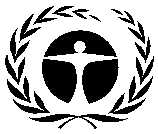 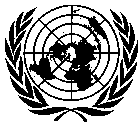 GENERALUNEP/OzL.Pro/ExCom/85/303 May 2020ARABICORIGINAL: ENGLISHبرنامجالأمم المتحدةللبيئةلبرنامجالأمم المتحدةللبيئةل•خطة إدارة إزالة المواد الهيدروكلوروفلوروكربونية (المرحلة الأولى، الشريحة الرابعة) يونيب ويونيدو(أولا) عنوان المشروعالوكالةالاجتماع الذي تمت فيه الموافقةتدابير الرقابةخطة إدارة إزالة المواد الهيدروكلوروفلوروكربونية (المرحلة الأولى)يونيب (الرئيسة)، يونديبي الخامس والستون35 في المائة بحلول 2020(ثانيا) أحدث بيانات المادة 7 (المرفق جيم المجموعة الأولى)السنة: 20181.54 (أطنان من قدرات استنفاد الأوزون)(ثالثا) أحدث البيانات القطاعية للبرنامج القطري (أطنان من قدرات استنفاد الأوزون)(ثالثا) أحدث البيانات القطاعية للبرنامج القطري (أطنان من قدرات استنفاد الأوزون)(ثالثا) أحدث البيانات القطاعية للبرنامج القطري (أطنان من قدرات استنفاد الأوزون)(ثالثا) أحدث البيانات القطاعية للبرنامج القطري (أطنان من قدرات استنفاد الأوزون)(ثالثا) أحدث البيانات القطاعية للبرنامج القطري (أطنان من قدرات استنفاد الأوزون)(ثالثا) أحدث البيانات القطاعية للبرنامج القطري (أطنان من قدرات استنفاد الأوزون)(ثالثا) أحدث البيانات القطاعية للبرنامج القطري (أطنان من قدرات استنفاد الأوزون)السنة: 2018السنة: 2018السنة: 2018السنة: 2018السنة: 2018المادة الكيميائيةأيروسولرغاويمكافحة الحريقمكافحة الحريقالتبريدالتبريدمذيباتعامل تجهيزاستخدام المختبراتاستخدام المختبراتمجموع استهلاك القطاعالتصنيعالخدمةهيدروكلوروفلوروكربون- 221.541.54(رابعا) بيانات الاستهلاك (أطنان من قدرات استنفاد الأوزون)(رابعا) بيانات الاستهلاك (أطنان من قدرات استنفاد الأوزون)(رابعا) بيانات الاستهلاك (أطنان من قدرات استنفاد الأوزون)(رابعا) بيانات الاستهلاك (أطنان من قدرات استنفاد الأوزون)خط الأساس 2009 - 2010 :2.83نقطة البداية لإجمالي التخفيضات المستدامة:2.83الاستهلاك المؤهل للتمويل (أطنان من قدرات استنفاد الأوزون)الاستهلاك المؤهل للتمويل (أطنان من قدرات استنفاد الأوزون)الاستهلاك المؤهل للتمويل (أطنان من قدرات استنفاد الأوزون)الاستهلاك المؤهل للتمويل (أطنان من قدرات استنفاد الأوزون)المعتمد بالفعل:0.99المتبقي:1.84خامسا) خطة الأعمالخامسا) خطة الأعمال2020المجموعيونيبإزالة المواد المستنفدة للأوزون (أطنان من قدرات استنفاد الأوزون)0.100.10يونيبالتمويل (دولار أمريكي)31,64031,640يونيدوإزالة المواد المستنفدة للأوزون (أطنان من قدرات استنفاد الأوزون)00يونيدوالتمويل (دولار أمريكي)00(سادسا) بيانات المشروع(سادسا) بيانات المشروع(سادسا) بيانات المشروع2011201220132014201520162017 -201820192020المجموعحدود استهلاك بروتوكول مونتريالحدود استهلاك بروتوكول مونتريالحدود استهلاك بروتوكول مونتريالn/an/a2.832.832.552.552.552.551.84غير متاحالحد الأقصى للاستهلاك المسموح به (أطنان من قدرات استنفاد الأوزون)الحد الأقصى للاستهلاك المسموح به (أطنان من قدرات استنفاد الأوزون)الحد الأقصى للاستهلاك المسموح به (أطنان من قدرات استنفاد الأوزون)n/an/a2.832.832.552.552.552.551.84غير متاحالتمويل الموافق عليه(دولار أمريكييونيبتكاليف المشروع35,000052,0000050,0000028,000165,000التمويل الموافق عليه(دولار أمريكييونيبتكاليف الدعم4,55006,760006,500003,64021,450التمويل الموافق عليه(دولار أمريكييونيدوتكاليف المشروع40,000000075,000000115,000التمويل الموافق عليه(دولار أمريكييونيدوتكاليف الدعم3,60000006,75000010,350الأموال التى وافقت عليها اللجنة التنفيذية (دولار أمريكي)الأموال التى وافقت عليها اللجنة التنفيذية (دولار أمريكي)تكاليف المشروع75,000052,00000125,000000252,000الأموال التى وافقت عليها اللجنة التنفيذية (دولار أمريكي)الأموال التى وافقت عليها اللجنة التنفيذية (دولار أمريكي)تكاليف الدعم8,15006,7600013,25000028,160مجموع الأموال المطلوبة للموافقة عليها في هذا الاجتماع (دولار أمريكي)مجموع الأموال المطلوبة للموافقة عليها في هذا الاجتماع (دولار أمريكي)تكاليف المشروع0000000028,00028,000مجموع الأموال المطلوبة للموافقة عليها في هذا الاجتماع (دولار أمريكي)مجموع الأموال المطلوبة للموافقة عليها في هذا الاجتماع (دولار أمريكي)تكاليف الدعم000000003,6403,640توصية الأمانةالموافقة الشاملةالهيدروكلوروفلوروكربون-2220152016201720182019*خط الأساسأطنان مترية45.1042.0036.0028.0023.0051.00أطنان من قدرات استنفاذ الأوزون2.482.311.981.541.272.83الشريحةالشريحةيونيبيونيدوالمجموعالنسبة المئوية لمعدل الصرفالأولى موافق عليها 35,00040,00075,000100الأولى تم صرفها 35,00040,00075,000100الثانية موافق عليها 52,000052,000100الثانية تم صرفها 52,000052,000100الثالثةموافق عليها 50,00075,000125,00094الثالثةتم صرفها 50,00067,957117,95794المجموعموافق عليها 137,000115,000252,00097المجموعتم صرفها 137,000107,957244,95797عنوان المشروعتمويل المشروع (دولار أمريكى)تكاليف الدعم (دولار أمريكى)الوكالة المنفذة(أ)خطة إدارة إزالة المواد الهيدروكلوروفلوروكربونية (المرحلة الأولى، الشريحة الرابعة)28,000640 3يونيب